Ceramic Coating                             Weapons      	 $Price List$*Please have all required paperwork in order for transportation of your weapons.RIFLE - BOLT ACTIONCERAKOTE CERAMIC COATING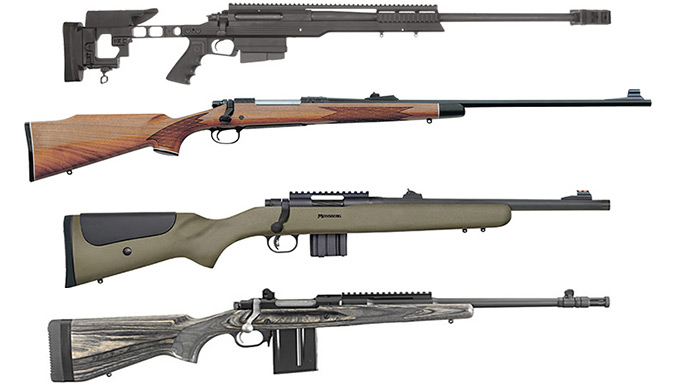 Bolt Action Rifle - Single ColourCOMPLETE RIFLEIncludes barrel, receiver & bolt				$225.00DISASSEMBLY / REASSEMBLY				$90.00BARREL									$75.00BARRELED ACTION						$175.00STOCK									$120.00BOLT									$50.00Trigger/trigger guard						$30.00RIFLE - AR15 | PUMP | SEMI-AUTOCERAKOTE CERAMIC COATING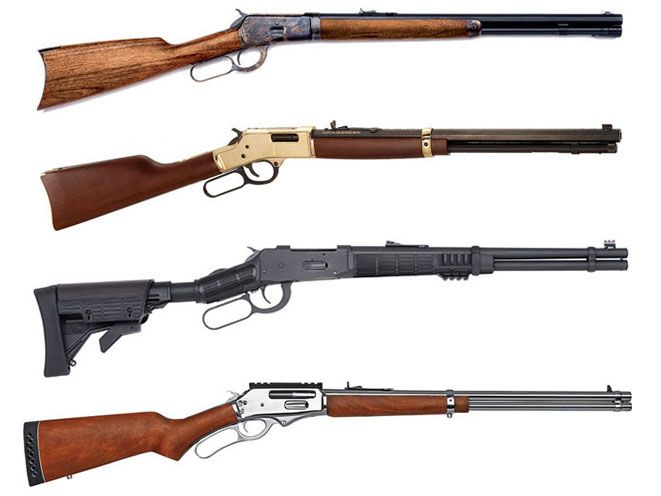 AR15 | Pump Action | Semi-Auto Rifle - Single ColourCOMPLETE RIFLE							$250.00DISASSEMBLY / REASSEMBLY				$90.00QUAD RAIL - PER INCH						$6.00UPPER									$80.00LOWER									$80.00STOCK									$65.00MAGAZINE								$25.00GRIP										$25.00BARREL & GAS BLOCK						$80.00V2 / CS METAL FOLDING STOCK				$50.00Trigger/trigger guard						$30.00SHOTGUNCERAKOTE CERAMIC COATING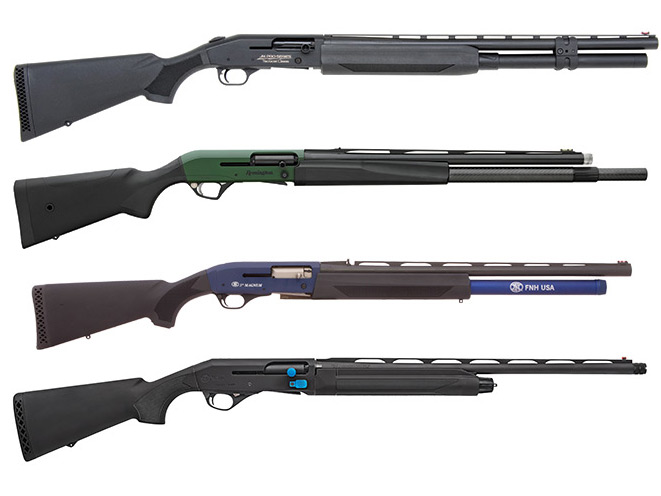 Most Shotguns - Single ColourCOMPLETE SHOTGUN						$225.00DISASSEMBLY / REASSEMBLY				$90.00STOCK									$65.00FOREARM								$60.00RECEIVER								$80.00VENTED HAND GUARD						$50.00SINGLE BARREL							$75.00DOUBLE BARREL							$150.00Trigger/trigger guard						$30.00PISTOLCERAKOTE CERAMIC COATING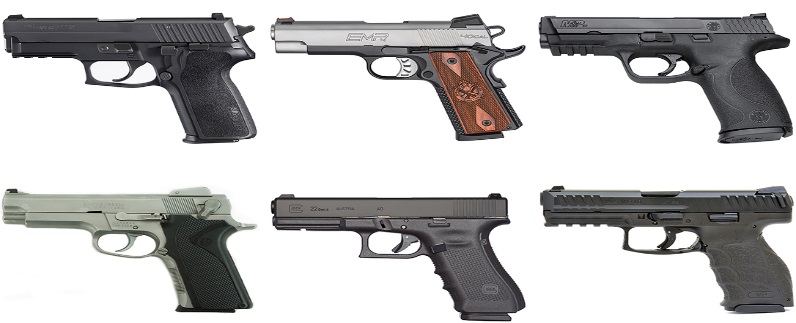 Pistols - Single ColourCOMPLETE PISTOL							$250.00STI / SVI 2011								$300.00PISTOL DISASSEMBLY / REASSEMBLY			$80.00REVOLVER DISASSEMBLY / REASSEMBLY		$100.00SLIDE									$80.00SLIDE DISASSEMBLY						$40.00FRAME									$90.002011 FRAME								$80.00FRAME DISASSEMBLY						$40.00MAGAZINES								$25.00GRIPS									$25.002011 GRIPS								$50.00BARREL									$50.00CAMO | MULTI-COLOURSCERAKOTE CERAMIC COATING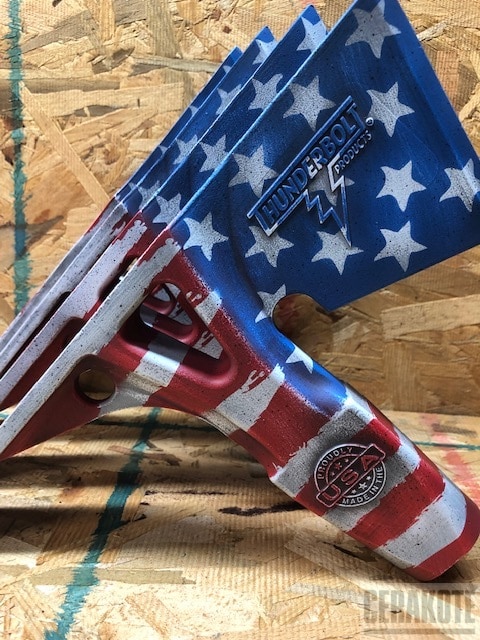 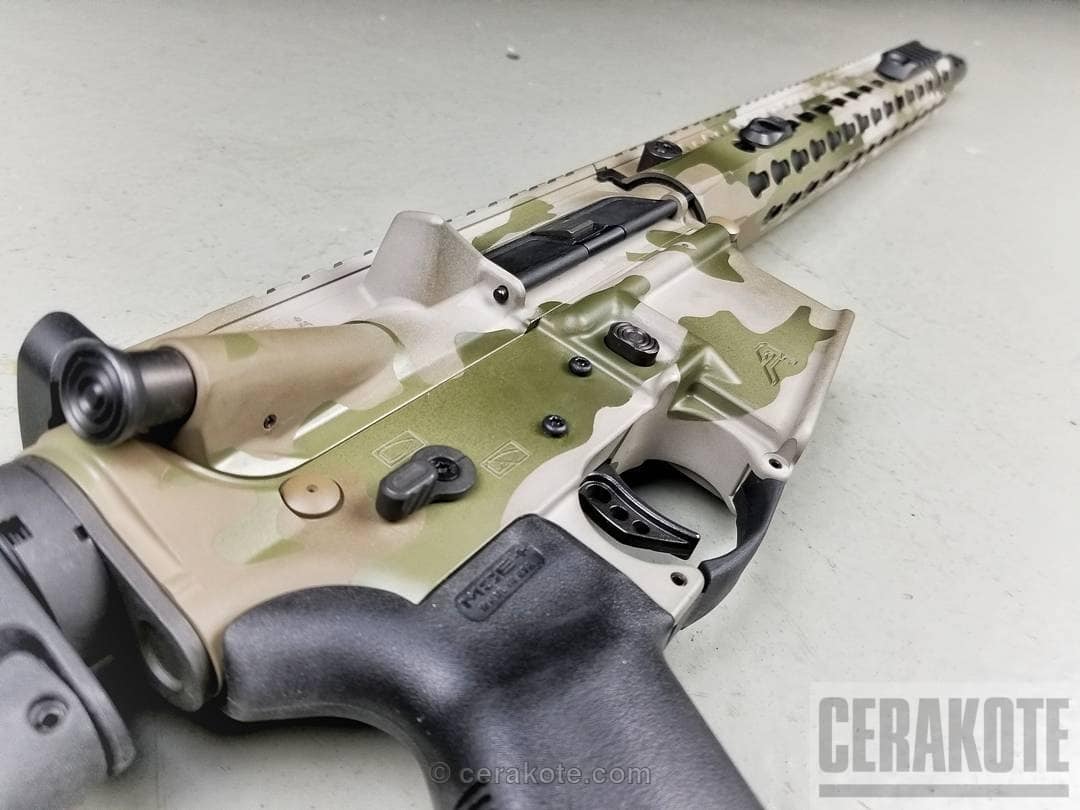 Camo / Multi-Colour3 COLOUR RIFLE / SHOTGUN					$450.003 COLOUR PISTOL							$350.00FRAME									$200.00SLIDE									$200.00ANY COLOUR CHANGE						$40.00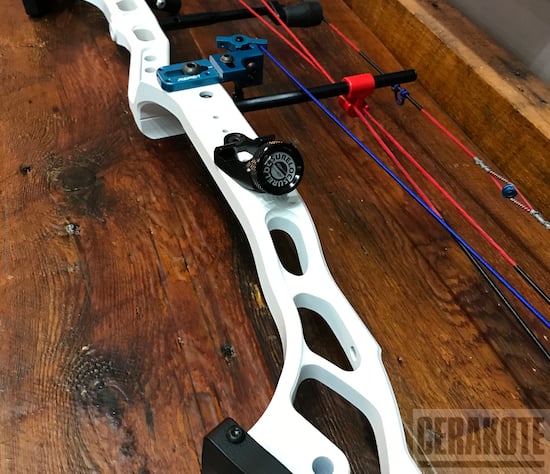 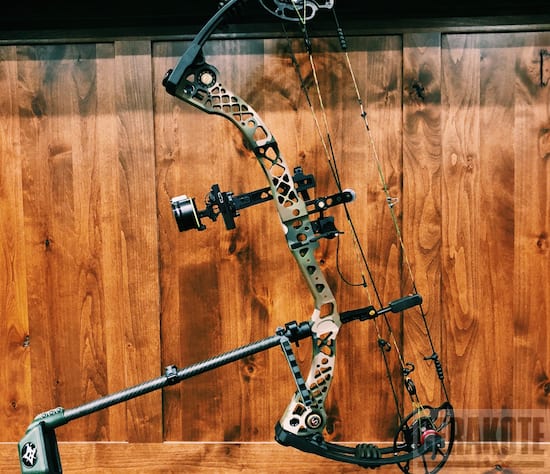 Bows  -must ship disassembledBow – Recurve							$160Limbs/Riser - Solid ColorBattleworn 								add $40Must ship disassembled	Bow – Compound							$250Limbs/Riser/Cams/Stabilizer - Solid ColorBattleworn 								add $40Bow – Riser								$100Solid ColorBattleworn 								add $20Suppressor								$70High Temp - Solid ColorMagazine								$25Body, Floor Plate - Solid ColorBattleworn 								add $20